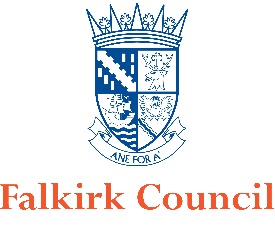 Licence Holders Details NameFirst Name        Family NameContact DetailsAddress   AddressAddressPost CodeE-MailTelephone NumberPremises where Animals will be KeptName of premises/trading name  Address   AddressAddressPost CodeE-MailTelephone NumberContact Details of Person Responsible for Managing the PremisesNameAddressAddressAddressPost CodeE-Mail AddressTelephone NumberAccommodation and FacilitiesDetails of the quarters used to accommodate animals, including number, size, and type of construction.Exercise facilities and arrangements.Heating arrangements.Method of ventilation of premises.Lighting arrangements (natural and artificial).Water supply.Facilities for food storage and preparation.Arrangements for disposal of excreta, bedding and other waste material.Isolation facilities for the control of infectious disease.Fire precautions/equipment and arrangements in the case of fire.Arrangements for keeping a register/record of animals.Arrangements for minimising the disturbance from noise.Veterinary SurgeonUsual veterinary surgeonName   Address   AddressAddressPost CodeContact Details NameE-Mail AddressTelephone NumberEmergency Key HolderName   Address   AddressAddressPost CodeE-MailTelephone Number Disqualifications and Convictions Has the person who will manage the establishment ever been disqualified from?           (a)	Keeping a Riding Establishment?			           Yes/No	(b)	Keeping a Dog?					           Yes/No	(c)	Keeping a Pet Shop?				           Yes/No	(d)	Having the Custody of Animals?			           Yes/No	(e)	Keeping a Boarding Establishment for Animals?	Yes/No	(f)	Keeping a Breeding Establishment?			Yes/NoHas the person who will manage the establishment been convicted of any offences under Animal Welfare of Wildlife Legislation?   			Yes/NoHas the person who will manage the establishment ever had a licence refused, revoked or cancelled?							Yes/NoSubmissionsYou will have to submit a floor plan of the house, showing areas where the animals will be accommodated. (Only required for new applications or if alterations have been made to the existing premises.)Authority Postal Address and E-Mail Address CouncilPlace ServicesSuite 1B, Falkirk Stadium4 Stadium WayFK2 9EEenvhealth@falkirk.gov.uk Declaration I am aware of the provisions of the Animal Boarding Establishment Act 1963.  The details contained in this form are correct to the best of my knowledge and belief.Signed    Print NameDate